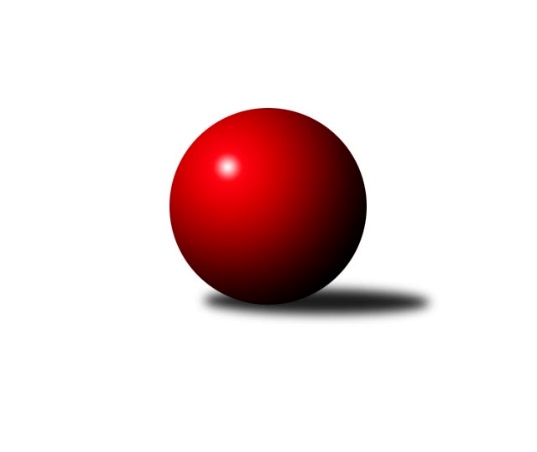 Č.1Ročník 2023/2024	15.9.2023Nejlepšího výkonu v tomto kole: 2550 dosáhlo družstvo: KK Slavoj DMistrovství Prahy 2 2023/2024Výsledky 1. kolaSouhrnný přehled výsledků:SK Meteor D	- KK Velké Popovice	3:5	2469:2483	7.0:5.0	12.9.KK Slavia B	- TJ Kobylisy C	4:4	2296:2280	5.0:7.0	12.9.TJ Vršovice B	- TJ Astra Zahradní Město B	6:2	2462:2345	8.0:4.0	14.9.TJ Rudná C	- KK Konstruktiva D	3:5	2425:2439	6.0:6.0	14.9.KK Slavoj D	- TJ Kobylisy D	7:1	2550:2407	9.0:3.0	14.9.TJ Rudná B	- TJ Radlice B	2:6	2373:2381	5.0:7.0	15.9.KK Slavoj D	- KK Velké Popovice	6:2	2590:2447	7.5:4.5	4.9.Tabulka družstev:	1.	KK Slavoj D	2	2	0	0	13.0 : 3.0 	16.5 : 7.5 	 2570	4	2.	TJ Vršovice B	1	1	0	0	6.0 : 2.0 	8.0 : 4.0 	 2462	2	3.	TJ Radlice B	1	1	0	0	6.0 : 2.0 	7.0 : 5.0 	 2381	2	4.	KK Konstruktiva D	1	1	0	0	5.0 : 3.0 	6.0 : 6.0 	 2439	2	5.	KK Velké Popovice	2	1	0	1	7.0 : 9.0 	9.5 : 14.5 	 2465	2	6.	TJ Kobylisy C	1	0	1	0	4.0 : 4.0 	7.0 : 5.0 	 2280	1	7.	KK Slavia B	1	0	1	0	4.0 : 4.0 	5.0 : 7.0 	 2296	1	8.	TJ Radlice C	0	0	0	0	0.0 : 0.0 	0.0 : 0.0 	 0	0	9.	SK Meteor D	1	0	0	1	3.0 : 5.0 	7.0 : 5.0 	 2469	0	10.	TJ Rudná C	1	0	0	1	3.0 : 5.0 	6.0 : 6.0 	 2425	0	11.	TJ Rudná B	1	0	0	1	2.0 : 6.0 	5.0 : 7.0 	 2373	0	12.	TJ Astra Zahradní Město B	1	0	0	1	2.0 : 6.0 	4.0 : 8.0 	 2345	0	13.	TJ Kobylisy D	1	0	0	1	1.0 : 7.0 	3.0 : 9.0 	 2407	0Podrobné výsledky kola:	 SK Meteor D	2469	3:5	2483	KK Velké Popovice	Jan Pozner	 	 203 	 202 		405 	 1:1 	 403 	 	218 	 185		Petr Kapal	Petra Grulichová	 	 172 	 227 		399 	 0:2 	 448 	 	198 	 250		Ladislav Musil	Vladimír Dvořák	 	 211 	 180 		391 	 1:1 	 423 	 	210 	 213		Martin Kučerka	Miroslav Šostý	 	 230 	 220 		450 	 2:0 	 406 	 	204 	 202		Jason Holt	Michael Šepič	 	 199 	 206 		405 	 1:1 	 406 	 	203 	 203		Jaruška Havrdová	Zdeněk Boháč	 	 216 	 203 		419 	 2:0 	 397 	 	200 	 197		Bedřich Švecrozhodčí:  Vedoucí družstevNejlepší výkon utkání: 450 - Miroslav Šostý	 KK Slavia B	2296	4:4	2280	TJ Kobylisy C	Přemysl Jonák	 	 214 	 203 		417 	 1:1 	 430 	 	235 	 195		Vojtěch Vojtíšek	David Doležal	 	 183 	 169 		352 	 0:2 	 379 	 	187 	 192		Václav Císař	Milan Mareš st.	 	 182 	 173 		355 	 0:2 	 397 	 	186 	 211		Marián Kováč	Milan Mareš	 	 183 	 203 		386 	 1:1 	 409 	 	210 	 199		Karel Erben	Michal Kocan	 	 194 	 220 		414 	 2:0 	 324 	 	161 	 163		Milan Habuda	Lidmila Fořtová	 	 205 	 167 		372 	 1:1 	 341 	 	156 	 185		Josef Císařrozhodčí:  Vedoucí družstevNejlepší výkon utkání: 430 - Vojtěch Vojtíšek	 TJ Vršovice B	2462	6:2	2345	TJ Astra Zahradní Město B	Karel Wolf	 	 217 	 217 		434 	 2:0 	 349 	 	192 	 157		Milan Mrvík	Josef Hladík	 	 205 	 179 		384 	 1:1 	 394 	 	187 	 207		Tomáš Turnský	Vladimír Strnad	 	 209 	 222 		431 	 2:0 	 371 	 	181 	 190		Lucie Hlavatá	Václav Papež	 	 202 	 211 		413 	 0:2 	 465 	 	253 	 212		Radovan Šimůnek	Karel Svitavský	 	 199 	 199 		398 	 2:0 	 365 	 	192 	 173		Tomáš Kudweis	Luboš Polák	 	 188 	 214 		402 	 1:1 	 401 	 	181 	 220		Vojtěch Kosteleckýrozhodčí:  Vedoucí družstevNejlepší výkon utkání: 465 - Radovan Šimůnek	 TJ Rudná C	2425	3:5	2439	KK Konstruktiva D	Jan Klégr	 	 193 	 213 		406 	 2:0 	 362 	 	182 	 180		Zdenka Cachová *1	Dominik Kocman	 	 189 	 200 		389 	 1:1 	 394 	 	209 	 185		Bohumír Musil	Hana Poláčková *2	 	 174 	 225 		399 	 1:1 	 398 	 	223 	 175		Eva Kopřivová	Anna Novotná	 	 197 	 204 		401 	 0:2 	 422 	 	217 	 205		Barbora Jakešová	Štěpán Fatka	 	 206 	 198 		404 	 1:1 	 392 	 	193 	 199		Tomáš Eštók	Marek Dvořák	 	 212 	 214 		426 	 1:1 	 471 	 	262 	 209		Jaroslav Pleticha ml.rozhodčí:  Vedoucí družstevstřídání: *1 od 51. hodu Vojtěch Máca, *2 od 51. hodu Jarmila ZimákováNejlepší výkon utkání: 471 - Jaroslav Pleticha ml.	 KK Slavoj D	2550	7:1	2407	TJ Kobylisy D	Markéta Baťková	 	 170 	 168 		338 	 0:2 	 377 	 	202 	 175		Petra Klímová Rézová	Kateřina Holanová	 	 224 	 217 		441 	 1:1 	 438 	 	215 	 223		Karel Sedláček	Roman Hrdlička	 	 241 	 233 		474 	 2:0 	 424 	 	203 	 221		Miroslav Bohuslav	Daniel Kulhánek	 	 202 	 219 		421 	 2:0 	 354 	 	173 	 181		Jaromír Deák	Blanka Koubová	 	 211 	 228 		439 	 2:0 	 403 	 	192 	 211		Jana Cermanová	Hana Zdražilová	 	 218 	 219 		437 	 2:0 	 411 	 	206 	 205		Markéta Březinovározhodčí: Vedoucí družstevNejlepší výkon utkání: 474 - Roman Hrdlička	 TJ Rudná B	2373	2:6	2381	TJ Radlice B	Pavel Kasal	 	 219 	 213 		432 	 1:1 	 451 	 	240 	 211		Jan Kamín	Jiří Zdráhal	 	 192 	 198 		390 	 2:0 	 363 	 	184 	 179		Leoš Kofroň	Miroslav Kýhos	 	 196 	 184 		380 	 0:2 	 421 	 	215 	 206		Radek Lehner	Radek Machulka	 	 209 	 215 		424 	 2:0 	 333 	 	178 	 155		Petr Lavička	Adam Lesák	 	 185 	 175 		360 	 0:2 	 377 	 	196 	 181		Jaroslav Kourek	Petra Koščová	 	 188 	 199 		387 	 0:2 	 436 	 	210 	 226		Lukáš Lehnerrozhodčí: Pavel KasalNejlepší výkon utkání: 451 - Jan Kamín	 KK Slavoj D	2590	6:2	2447	KK Velké Popovice	Roman Hrdlička	 	 219 	 207 		426 	 1.5:0.5 	 418 	 	219 	 199		Jason Holt	Kateřina Holanová	 	 238 	 227 		465 	 2:0 	 384 	 	184 	 200		Petr Kapal	Markéta Baťková	 	 183 	 226 		409 	 0:2 	 448 	 	206 	 242		Ladislav Musil	Daniel Kulhánek	 	 226 	 249 		475 	 1:1 	 460 	 	231 	 229		Jiří Mrzílek	Blanka Koubová	 	 196 	 205 		401 	 2:0 	 316 	 	154 	 162		Bedřich Švec	Hana Zdražilová	 	 187 	 227 		414 	 1:1 	 421 	 	214 	 207		Martin Kučerkarozhodčí: Vedoucí družstevNejlepší výkon utkání: 475 - Daniel KulhánekPořadí jednotlivců:	jméno hráče	družstvo	celkem	plné	dorážka	chyby	poměr kuž.	Maximum	1.	Jaroslav Pleticha  ml.	KK Konstruktiva D	471.00	306.0	165.0	2.0	1/1	(471)	2.	Radovan Šimůnek 	TJ Astra Zahradní Město B	465.00	305.0	160.0	4.0	1/1	(465)	3.	Kateřina Holanová 	KK Slavoj D	453.00	312.5	140.5	8.0	1/1	(465)	4.	Jan Kamín 	TJ Radlice B	451.00	310.0	141.0	7.0	1/1	(451)	5.	Miroslav Šostý 	SK Meteor D	450.00	295.0	155.0	2.0	1/1	(450)	6.	Roman Hrdlička 	KK Slavoj D	450.00	320.5	129.5	8.5	1/1	(474)	7.	Ladislav Musil 	KK Velké Popovice	448.00	296.5	151.5	4.5	2/2	(448)	8.	Daniel Kulhánek 	KK Slavoj D	448.00	302.0	146.0	9.0	1/1	(475)	9.	Karel Sedláček 	TJ Kobylisy D	438.00	304.0	134.0	9.0	1/1	(438)	10.	Lukáš Lehner 	TJ Radlice B	436.00	303.0	133.0	2.0	1/1	(436)	11.	Karel Wolf 	TJ Vršovice B	434.00	305.0	129.0	7.0	1/1	(434)	12.	Pavel Kasal 	TJ Rudná B	432.00	298.0	134.0	7.0	1/1	(432)	13.	Vladimír Strnad 	TJ Vršovice B	431.00	298.0	133.0	7.0	1/1	(431)	14.	Vojtěch Vojtíšek 	TJ Kobylisy C	430.00	289.0	141.0	3.0	1/1	(430)	15.	Marek Dvořák 	TJ Rudná C	426.00	310.0	116.0	9.0	1/1	(426)	16.	Hana Zdražilová 	KK Slavoj D	425.50	292.5	133.0	7.5	1/1	(437)	17.	Radek Machulka 	TJ Rudná B	424.00	294.0	130.0	12.0	1/1	(424)	18.	Miroslav Bohuslav 	TJ Kobylisy D	424.00	298.0	126.0	0.0	1/1	(424)	19.	Barbora Jakešová 	KK Konstruktiva D	422.00	280.0	142.0	8.0	1/1	(422)	20.	Martin Kučerka 	KK Velké Popovice	422.00	302.0	120.0	6.5	2/2	(423)	21.	Radek Lehner 	TJ Radlice B	421.00	307.0	114.0	7.0	1/1	(421)	22.	Blanka Koubová 	KK Slavoj D	420.00	288.5	131.5	8.0	1/1	(439)	23.	Zdeněk Boháč 	SK Meteor D	419.00	277.0	142.0	6.0	1/1	(419)	24.	Přemysl Jonák 	KK Slavia B	417.00	303.0	114.0	8.0	1/1	(417)	25.	Michal Kocan 	KK Slavia B	414.00	276.0	138.0	8.0	1/1	(414)	26.	Václav Papež 	TJ Vršovice B	413.00	283.0	130.0	6.0	1/1	(413)	27.	Jason Holt 	KK Velké Popovice	412.00	288.5	123.5	8.0	2/2	(418)	28.	Markéta Březinová 	TJ Kobylisy D	411.00	287.0	124.0	9.0	1/1	(411)	29.	Karel Erben 	TJ Kobylisy C	409.00	267.0	142.0	6.0	1/1	(409)	30.	Jan Klégr 	TJ Rudná C	406.00	309.0	97.0	17.0	1/1	(406)	31.	Michael Šepič 	SK Meteor D	405.00	273.0	132.0	7.0	1/1	(405)	32.	Jan Pozner 	SK Meteor D	405.00	292.0	113.0	13.0	1/1	(405)	33.	Štěpán Fatka 	TJ Rudná C	404.00	274.0	130.0	7.0	1/1	(404)	34.	Jana Cermanová 	TJ Kobylisy D	403.00	277.0	126.0	11.0	1/1	(403)	35.	Luboš Polák 	TJ Vršovice B	402.00	298.0	104.0	9.0	1/1	(402)	36.	Vojtěch Kostelecký 	TJ Astra Zahradní Město B	401.00	250.0	151.0	3.0	1/1	(401)	37.	Anna Novotná 	TJ Rudná C	401.00	287.0	114.0	10.0	1/1	(401)	38.	Petra Grulichová 	SK Meteor D	399.00	287.0	112.0	10.0	1/1	(399)	39.	Eva Kopřivová 	KK Konstruktiva D	398.00	264.0	134.0	3.0	1/1	(398)	40.	Karel Svitavský 	TJ Vršovice B	398.00	273.0	125.0	10.0	1/1	(398)	41.	Marián Kováč 	TJ Kobylisy C	397.00	284.0	113.0	8.0	1/1	(397)	42.	Bohumír Musil 	KK Konstruktiva D	394.00	278.0	116.0	14.0	1/1	(394)	43.	Tomáš Turnský 	TJ Astra Zahradní Město B	394.00	288.0	106.0	16.0	1/1	(394)	44.	Petr Kapal 	KK Velké Popovice	393.50	277.5	116.0	11.0	2/2	(403)	45.	Tomáš Eštók 	KK Konstruktiva D	392.00	295.0	97.0	14.0	1/1	(392)	46.	Vladimír Dvořák 	SK Meteor D	391.00	277.0	114.0	9.0	1/1	(391)	47.	Jiří Zdráhal 	TJ Rudná B	390.00	293.0	97.0	18.0	1/1	(390)	48.	Dominik Kocman 	TJ Rudná C	389.00	294.0	95.0	14.0	1/1	(389)	49.	Petra Koščová 	TJ Rudná B	387.00	280.0	107.0	8.0	1/1	(387)	50.	Milan Mareš 	KK Slavia B	386.00	271.0	115.0	7.0	1/1	(386)	51.	Josef Hladík 	TJ Vršovice B	384.00	270.0	114.0	13.0	1/1	(384)	52.	Miroslav Kýhos 	TJ Rudná B	380.00	259.0	121.0	6.0	1/1	(380)	53.	Václav Císař 	TJ Kobylisy C	379.00	282.0	97.0	12.0	1/1	(379)	54.	Jaroslav Kourek 	TJ Radlice B	377.00	265.0	112.0	11.0	1/1	(377)	55.	Petra Klímová Rézová 	TJ Kobylisy D	377.00	297.0	80.0	18.0	1/1	(377)	56.	Markéta Baťková 	KK Slavoj D	373.50	265.5	108.0	9.5	1/1	(409)	57.	Lidmila Fořtová 	KK Slavia B	372.00	285.0	87.0	18.0	1/1	(372)	58.	Lucie Hlavatá 	TJ Astra Zahradní Město B	371.00	282.0	89.0	15.0	1/1	(371)	59.	Tomáš Kudweis 	TJ Astra Zahradní Město B	365.00	281.0	84.0	17.0	1/1	(365)	60.	Leoš Kofroň 	TJ Radlice B	363.00	257.0	106.0	12.0	1/1	(363)	61.	Adam Lesák 	TJ Rudná B	360.00	267.0	93.0	15.0	1/1	(360)	62.	Bedřich Švec 	KK Velké Popovice	356.50	261.0	95.5	19.0	2/2	(397)	63.	Milan Mareš  st.	KK Slavia B	355.00	250.0	105.0	6.0	1/1	(355)	64.	Jaromír Deák 	TJ Kobylisy D	354.00	269.0	85.0	24.0	1/1	(354)	65.	David Doležal 	KK Slavia B	352.00	264.0	88.0	17.0	1/1	(352)	66.	Milan Mrvík 	TJ Astra Zahradní Město B	349.00	261.0	88.0	17.0	1/1	(349)	67.	Josef Císař 	TJ Kobylisy C	341.00	247.0	94.0	11.0	1/1	(341)	68.	Petr Lavička 	TJ Radlice B	333.00	245.0	88.0	18.0	1/1	(333)	69.	Milan Habuda 	TJ Kobylisy C	324.00	236.0	88.0	17.0	1/1	(324)		Jiří Mrzílek 	KK Velké Popovice	460.00	285.0	175.0	10.0	1/2	(460)		Jaruška Havrdová 	KK Velké Popovice	406.00	300.0	106.0	10.0	1/2	(406)Sportovně technické informace:Starty náhradníků:registrační číslo	jméno a příjmení 	datum startu 	družstvo	číslo startu10871	Bohumír Musil	14.09.2023	KK Konstruktiva D	1x1400	Milan Mrvík	14.09.2023	TJ Astra Zahradní Město B	1x11589	Tomáš Turnský	14.09.2023	TJ Astra Zahradní Město B	1x1042	Lidmila Fořtová	12.09.2023	KK Slavia B	1x16427	Přemysl Jonák	12.09.2023	KK Slavia B	1x14501	Jaruška Havrdová	12.09.2023	KK Velké Popovice	1x23723	Petra Grulichová	12.09.2023	SK Meteor D	1x
Hráči dopsaní na soupisku:registrační číslo	jméno a příjmení 	datum startu 	družstvo	17967	Jaroslav Kourek	15.09.2023	TJ Radlice B	26350	Petra Klímová Rézová	14.09.2023	TJ Kobylisy D	Program dalšího kola:2. kolo19.9.2023	út	17:00	TJ Kobylisy C - TJ Kobylisy D	19.9.2023	út	17:30	TJ Astra Zahradní Město B - TJ Rudná B	19.9.2023	út	17:30	KK Slavia B - TJ Vršovice B				KK Konstruktiva D - -- volný los --	Nejlepší šestka kola - absolutněNejlepší šestka kola - absolutněNejlepší šestka kola - absolutněNejlepší šestka kola - absolutněNejlepší šestka kola - dle průměru kuželenNejlepší šestka kola - dle průměru kuželenNejlepší šestka kola - dle průměru kuželenNejlepší šestka kola - dle průměru kuželenNejlepší šestka kola - dle průměru kuželenPočetJménoNázev týmuVýkonPočetJménoNázev týmuPrůměr (%)Výkon1xRoman HrdličkaSlavoj D4741xRadovan ŠimůnekAstra ZM B119.994651xJaroslav Pleticha ml.Konstruktiva D4711xJaroslav Pleticha ml.Konstruktiva D112.934711xRadovan ŠimůnekAstra ZM B4651xRoman HrdličkaSlavoj D112.124741xJan KamínRadlice B4511xKarel WolfVršovice B111.994341xMiroslav ŠostýMeteor D4501xVladimír StrnadVršovice B111.224311xLadislav MusilKK Velké Popovice4481xVojtěch VojtíšekKobylisy C111.1430